Plz see below: supportive research papers for knee injectionsPlatelet-rich plasma versus hyaluronic acid in the treatment of knee osteoarthritis: a meta-analysishttps://josr-online.biomedcentral.com/articles/10.1186/s13018-020-01919-9#:~:text=A%20total%20of%2020%20RCTs,pain%20scores%20and%20VAS%20scores.Efficacy of Platelet-Rich Plasma in the Treatment of Knee Osteoarthritis: A Meta-analysis of Randomized Controlled Trialshttps://pubmed.ncbi.nlm.nih.gov/28012636/Effect of Intra-articular Platelet-Rich Plasma vs Placebo Injection on Pain and Medial Tibial Cartilage Volume in Patients With Knee Osteoarthritishttps://jamanetwork.com/journals/jama/fullarticle/2786501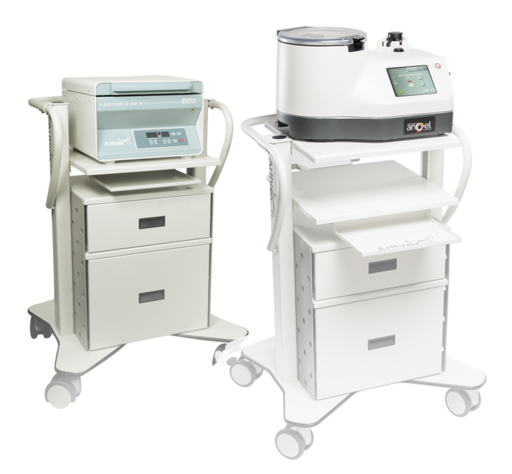 Knee Injection: PRPThe various types of injections that can help including cortisone, PRP and viscosupplimentation.      PRP Links: Efficacy of Platelet-Rich Plasma in the Treatment of Knee Osteoarthritis: A Meta-analysis of Randomized Controlled TrialsEffectiveness of Platelet-Rich Plasma in the Treatment of Knee Osteoarthritis A Meta-analysis of Randomized Controlled Clinical TrialsPlatelet-Rich Plasma Versus Hyaluronic Acid for Knee OsteoarthritisA Systematic Review and Meta-analysis of Randomized Controlled TrialsPlatelet-rich plasma versus hyaluronic acid in the treatment of knee osteoarthritis A meta-analysisTreating Knee Osteoarthritis With Platelet-Rich Plasma and Hyaluronic Acid Combination Therapy